Модельная дополнительная общеразвивающая программа«РАЗВИТИЕ ЛИДЕРСТВА»(Программа разработана в соответствии с мероприятием «Субсидии (Грант) на реализацию пилотных проектов по обновлению содержания и технологий дополнительного образования по приоритетным направлениям» приоритетного проекта «Доступное дополнительное образование для детей» направления (подпрограммы) «Развитие дополнительного образования детей и реализация мероприятий молодежной политики» государственной программы Российской Федерации «Развитие образования»»)Направленность программы: социально-педагогическаяВид программы: ознакомительнаяВозраст обучающихся: 13–17 летСрок реализации программы: 3,5 месяцаАвторы-составители: Аксенова Светлана Сергеевна, Байдак Ирина Игоревна,Качуро Ирина Леонидовна,Макарова Анна Владимировна,Николаев Игорь Геннадьевич, Ридель Елена НиколаевнаПояснительная запискаАктуальность программы подтверждается приоритетами российского образования на современном этапе, целевыми ориентирами которого являются развитие личности обучающегося, обладающей актуальными знаниями и навыками, способной реализовать свой потенциал в условиях современного общества, готовой к созидательной деятельности.Социальные преобразования стремительно меняют облик общества. Выпускник современной школы, обладающий только набором базовых знаний и умений, столкнётся с необходимостью быстрой и жёсткой адаптации к миру так называемой взрослой жизни. В этот период далеко не каждый выпускник, обладающий блестящими предметными способностями, способен безболезненно перейти этот Рубикон. В результате, возможно, общество лишается сильного специалиста в той или иной области. Предлагаемая программа даёт возможность понять каждому старшекласснику, что работу над своим успешным будущим можно и нужно начинать уже в период обучения в школе с развития своего лидерского потенциала. Также важнейшим элементом, обуславливающим актуальность разработки и реализации данной образовательной программы, является привлекательность и востребованность рассматриваемых вопросов в подростково-молодёжной среде, связанных с самоопределением и выбором жизненных ориентиров, способов достижения личных целей, самореализации в различных сферах жизнедеятельности: профессиональной, общественной, личной, семейной и других. Отличительные особенности ПрограммыДанная образовательная программа является одним из механизмов развития лидерского потенциала обучающихся, участвующих в работе инициативных групп образовательных организаций и объединений, вооружения их знаниями и умениями по организации эффективной межличностной коммуникации, коллективной и командной деятельности.Также отличительными особенностями программы являются прикладной характер учебных достижений обучающихся и рефлексивный характер их самостоятельной работы по самооценке результатов освоения программы.Прикладной характер учебных достижений обучающихся будет обеспечиваться их практическим применением в текущей деятельности инициативных групп по реализации социально значимых проектов, участниками которых они являются. А рефлексивный характер их самостоятельной работы по самооценке результатов освоения программы – за счет ведения «Дневника саморазвития», разделы которого согласованы с основными разделами образовательной программы и тематикой учебных занятий, задают предметность самоанализа и рефлексивной оценки личных достижений на когнитивном (знаниевом) и деятельностном уровнях. Дневник саморазвития также является одной из форм организации текущего контроля за освоением обучающимися образовательной программы.Педагогическая целесообразностьДанная модельная программа является ознакомительной и предлагается к использованию в учреждениях дополнительного образования, а также в общеобразовательных организациях, реализующих дополнительные общеобразовательные программы, а также для работы с активными группами учащихся. Целесообразность обеспечивается основными принципами отбора содержания и организации образовательного процесса:Принцип системности заключается  в  формировании у подростков знаний и навыков эффективного взаимодействия во всех сферах общения и деятельности (учебной, общественной, социальной).Принцип развития включает два взаимосвязанных процесса: развитие лидерского потенциала и социальных способностей обучающихся и личностных качеств, необходимых для успешной деятельности в современном обществе.Принцип аксиологичности – содержание учебных занятий направленно на формирование у подростков ценностных оснований образа жизни, опирающегося на общечеловеческие и традиционные национальные ценности, осознанную ответственность за себя и других, уважение к человеку, государству, обществу, стремления к созидательной социально полезной деятельности, оказанию помощи слабым и нуждающимся.  Принцип преемственности – содержание занятий, методов и форм обучения последовательны, логически взаимосвязаны и взаимообусловлены.Принцип добровольности – образовательный курс, реализующийся в условиях учреждения дополнительного образования, предполагает добровольное участие обучающихся в программе (участие по желанию, а не принуждению). Принцип привлекательности и доступности – содержание учебных занятий подобрано таким образом, чтобы вызвать  познавательную активность подростков. Практические задания и упражнения подобраны с учетом возрастных особенностей старшеклассников. Цель и задачи программы	Цель программы – содействие личностному развитию школьников, формированию у них знаний, умений и навыков эффективного межличностного общения, взаимодействия и организации деятельности, необходимых для совершенствования лидерского опыта и успешной самореализации в различных сферах современного общества.          Задачи программыКогнитивные:обеспечить мотивированное включение участников образовательной программы в освоение содержания учебных занятий, приобретение ими знаний, умений, навыков эффективного межличностного общения, взаимодействия и организации деятельности. Мотивационно-ценностные:мотивировать подростков на реализацию приобретенных знаний, умений и навыков в индивидуальных, групповых и командных формах практической деятельности инициативных групп по разработке и реализации социально значимых проектов;создать условия для формирования социальной активности, гражданской позиции, экологической и информационной культуры личности, развития опыта конструктивного и безопасного общения и поведения учащихся в социуме, их мотивации к самореализации в различных видах деятельности, потребности в саморазвитии, самостоятельности, ответственности, активности и инициативности.Деятельностные:обеспечить личностную значимость для участников программы приобретенного опыта и возможности его применения в дальнейшей жизни;обеспечить педагогическую поддержку и помощь участникам программы в разрешении ими возникающих проблем и трудностей, построения индивидуальных траекторий самообразования, саморазвития и самореализации в условиях освоения образовательной программы.Адресат обучающихсяПодростки 13–17 лет, обучающиеся 8–11 классов общеобразовательных организаций, являющиеся участниками инициативных групп и заинтересованные в развитии своего лидерского потенциала.Логика построения программыКраткосрочный характер программы определяется общей продолжительностью ее реализации в течении 14 учебных недель (3,5 месяца).Основными формами организации образовательного процесса являются: интерактивная лекция, беседа, ситуативный разговор, групповая познавательная игра, круглый стол, дискуссия, мастер-класс, психологический тренинг личностного роста, самостоятельная работа, самодиагностика, проектная индивидуальная, групповая и командная работа.	Для более полного раскрытия содержания отдельных учебных занятий, демонстрации примеров и образцов успешной деятельности, проведения мастер-классов преподавателем образовательной программы могут быть приглашены представители властных структур, некоммерческих организаций, бизнес-сообщества, СМИ, родители учащихся и т.п.Сроки и объемОбъем Программы составляет 42 академических часа, реализуемых в рамках очной формы обучения.Режим проведения учебных занятий предполагает их проведение 1 раз в неделю. Продолжительность учебного занятия – 3 академических часа.Планируемые результатыКогнитивные:овладение способностями принимать и сохранять цели и задачи учебной деятельности, поиска средств её осуществления в разных формах и видах деятельности;освоение способов решения проблем творческого, поискового и проектного характера;формирование умения планировать, контролировать, регулировать и оценивать учебные и практические действия в соответствии с поставленной задачей и условиями их реализации; определять наиболее эффективные способы достижения результата;овладение алгоритмами деятельности по проведению сравнения, анализа, синтеза, обобщения, установления аналогий в процессе деятельности.Мотивационно-ценностные:мотивация к различным видам деятельности: учебно-познавательной, творческой, проектной, организаторской, коммуникативной, волонтерской и т.п.;удовлетворение потребностей в деятельностной самореализации, творческом самовыражении, свободном общении;гражданская идентичность в форме осознания «Я» как гражданина России, чувства сопричастности и гордости за свою Родину, народ и историю;осознание ответственности человека за результаты групповой (командной) работы, за общее дело; самооценка на основе критериев успешности организаторской деятельности, готовность и способность обучающихся к саморазвитию.Деятельностные:организация реальных дел, доступных для детей и дающих конкретный результат;навыки сотрудничества в разных ситуациях, умение не создавать конфликты и находить выходы из конфликтных ситуаций;внесение в жизнь обучающихся новых целевых ориентиров и оптимистической перспективы.Система оценки достижения планируемых результатов освоения программы Промежуточная аттестация проводится в форме разработки группового проекта.Итоговая аттестации проводится в форме очной защиты группового проекта.Дневник саморазвития.Индивидуальные и групповые проектные задания: «Индивидуальная диаграмма целей», «Разработка идеи КТД», «Разработка плана визуального экспресс-оформления события», «Подготовка пресс-релиза события», «Разработка информационного новостного контента о событии».Анкета: «Эффективно ли вы используете время?»Творческий отчёт: «Публичное выступление».Учебный планСодержание программыОзнакомительный модульРАЗДЕЛ 1. Введение в программу (3 часа)Тема 1.1. Знакомство с программой. Самодиагностика «Лидер ли я?»Структура курса, методы и технологии реализации данного курса. Выявление ожидания учащихся по данному курсу. Притчи как философия народной мудрости.Проведение тестирования участников программы (повторная диагностика проводится в конце учебного года), диагностика личностных качеств учащихся (анализ и выявление сильных и слабых сторон участников программы проводится преподавателем в закрытом режиме).Общие рекомендации по развитию качеств, необходимых успешному человеку, лидеру: умение управлять собой; осознание цели; умение решать проблемы; наличие творческого подхода; влияние на окружающих; знание правил организаторской работы; организаторские способности; умение работать с группой.Тема 1.2. Портрет современного лидераБазовые компетенции современного человека. Понятия «успешный человек», «лидер». Ключевые лидерские качества, навыки и компетенции. Ступени становления лидеров.Тема 1.3. Самооценка и саморазвитиеСамооценка, определение понятия, проведение теста на определение самооценки. Заниженная и завышенная самооценка. Способы повышения самооценки. Адекватная самооценка. Презентация дневника саморазвития, обсуждение правил работы с дневником. РАЗДЕЛ 2. Лидерство как образ жизни и пространства самореализации человека (12 часов)Тема 2.1. Ценности современного лидерстваОбщественная ценность лидера – носителя нравственных установок. Ценностные основания деятельности лидера. Тема 2.2. Я горжусь – я россиянин!Государство и гражданское общество. Гражданственность и патриотизм. Возможности, направления, формы и способы реализации гражданской и социальной активности детей и молодежи. Понятие «культурный код нации». Культурный код России. Русский мир. Национальная идея. Традиционные российские ценности.Тема 2.3. Человек культуры, культурный человекКультура в жизни человека и общества. Типы культуры. Мораль и нравственность. Отличительные черты культурного человека. Молодежная субкультура.Тема 2.4. Государственная молодежная политикаЦели, приоритеты и направления государственной молодежной политики в Российской Федерации. Общероссийские и региональные молодежные форумы и проекты. Формы поддержки социальной и предпринимательской активности молодежи, гранты на реализацию молодежных проектов. Детские и молодежные движения и организации. Общественно-государственная детско-юношеская организация «Российское движение школьников»: цели, основные направления и проекты деятельности.Тема 2.5. Форсайт образования ХХI векаПонятие «форсайт». Основные тенденции развития образования в ХХI веке. Система образования в Российской Федерации. Формы получения образования. Образование как пространство проектирования саморазвития личности.Тема 2.6. Мир современных профессийПонятия «профессия», «специальность», «специалист», «квалификация». Современный рынок труда: тенденции развития и риски. Атлас профессий ХХI века. Актуальные универсальные профессиональные способности и навыки.Тема 2.7. Экологическая культура человекаПонятие «экологическая культура». Современное состояние экологической культуры человека: глобальные (цивилизационные) и национальные проблемы. Экологическая культура человека как основа устойчивого развития общества и государства. Тема 2.8. Информационная культура и средства современной коммуникации человекаИнформационные революции в истории человеческой цивилизации. Роль информации в современном обществе. Информационное общество и его основные признаки. Понятие «информационная культура». Современное состояние информационной культуры человека: глобальные (цивилизационные) и национальные проблемы. Средства современной коммуникации человека. Актуальные знания, умения, навыки и рефлексивные установки личности для и во взаимодействии с информационной средой.Тема 2.9. Добровольчество или волонтёрство?Понятие «волонтёрская (добровольческая) деятельность». История волонтёрского (добровольческого) движения в мире и России. Волонтёрство (добровольчество) и благотворительность. Типы волонтёрства. Современное волонтёрское движение в России. Основные направления волонтёрской (добровольческой) деятельности. Возможности участия школьников в волонтёрской (добровольческой) деятельности.Раздел 3. Самореализация лидера (12 часов)Тема 3.1. Мечты и планы. Жизненные целиЗначение цели в жизни человека. Различие мечты и цели. Правила постановки цели. Определение приоритетной области жизни. Составление индивидуальной диаграммы целей. Цели деятельности. Тренинг постановки целей.Тема 3.2. Эффект призмы и принципы, управляющие эффективностью человеческой деятельностиПонятие установки. Влияние установок на восприятие человеком ситуации. Сущность «эффекта призмы». Знакомство с основным принципом изменения ситуации. Определение принципов, управляющих эффективностью человеческой деятельности.Тема 3.3. Навык и привычка. Навык проактивной личностиВлияние привычек на формирование характера человека. Навык, как базовая фундаментальная привычка.  Введение понятий реактивной и проактивной личности. Конструкция реактивной и проактивной речи.Тема 3.4. Решение как выбор альтернативыПрирода процесса принятия решений. Интуитивные решения и решения, основанные на суждениях. Рациональные решения. Этапы принятия рационального решения. Условия оптимального решения. Стратегии поведения человека, стоящего перед необходимостью принять важное решение. Основные правила принятия решений.Тема 3.5. Тайм-менеджментАнкетирование «Эффективно ли вы используете время?» Анализ полученных данных. Ценность времени и денег, сравнение понятий. Важность тайм-менеджмента.  Скрытые ресурсы и основные правила тайм-менеджмента: выполнение  работы вовремя, выполнение сложной работы и правила экономии времени.Тема 3.6. ПланированиеПервый закон Паркинсона. Правила выполнения работы в установленные сроки. Время недоступности. Планирование: основные принципа планирования. Похитители времени. Методика подготовки и проведения встреч.Тема 3.7. Самоанализ. РефлексияПонятия «самоанализ», «рефлексия»: общее и особенности. Причинно-следственные связи как предмет самоанализа и рефлексивной оценки. Предметность самоанализа и рефлексии: настроение и эмоциональное состояние, деятельность, содержание процессов и явлений. Этапы проведения самоанализа. Формы организации самоанализа. Алгоритм рефлексивной оценки. Методы и приемы проведения самоанализа и рефлексии: «рефлексивный экран», «Плюс-Минус-Интересно» (методика Эдварда де Боно), «Стратегия «З-Х-У» (методика Донны Огл), «Ромашка вопросов» (метод таксономии вопросов Бенджамина Блума). Тема 3.8. Общение и коммуникативные навыки лидера Общение как многомерное явление. Формальное, неформальное общение. Нормы общения. Эффективное и неэффективное общение, их виды: понимающее общение, рефлексивное общение, принижающее, агрессивное и защитно-агрессивное общение. Установление контакта, активное слушание. Открытые и закрытые вопросы, невербальное сообщение. Тестовая диагностика «Умеете ли вы слушать и воспринимать собеседника?». Принципы эффективного общения.Тема 3.9. Ораторское мастерствоФормирование понятия стратегии вербального воздействия коммуникатора на аудиторию. Определение публичного выступления. Знакомство с видами публичного выступления. Основные принципы, правила публичного выступления. Знакомство со структурой выступления, правилами подготовки  текста выступления.Требования к внешнему виду выступающего. Приёмы установления контакта со слушателем. Виды контакта: зрительный, эмоциональный, вербальный, невербальный, содержательный. Приёмы управления вниманием слушателей. Методы и приёмы преодоления страха и волнения.Практическая работа по подготовке публичного выступления.Тема 3.10. Имидж лидераПонятие «имидж», «имидж лидера». Факторы, влияющие на формирование имиджа. Типы имиджа. Базовые составляющие имиджа лидера: внешний вид, специальные качества, способности и навыки, система невербальных сигналов (язык жестов и тела), личная харизма и обаяние. Имиджевые стереотипы. Этические проблемы имиджа – быть или казаться.  РАЗДЕЛ 4. ИНСТРУМЕНТЫ ЛИДЕРА (15 часов)Блок 4.1. От развития коллектива к командообразованию (3 часа)Тема 4.1.1. Формы организации людей: группа, коллектив, командаОтличительные особенности различных форм организации людей. Стадии развития коллектива (по А. С. Макаренко и А. Н. Лутошкину). Роль лидера в развитии коллектива. Формирование и развитие команды. Знакомство с принципами формирования эффективно работающей команды: формирование умения и готовности понимать и принимать общие цели, сотрудничать, воспринимать мнения других, доверять друг другу. Основные принципы командной работы.Тема 4.1.2. Коллективное самоуправлениеПонятие «самоуправление», «ученическое самоуправление». Федеральный закон «Об образовании в Российской Федерации» об участии обучающихся в управлении образовательной организацией. Государственно-общественный характер управления. Модели организации ученического самоуправления в образовательной организации: административная, игровая, административно-игровая. Характеристика моделей. Типичные ошибки организации ученического самоуправления в школе. Деятельность органов ученического самоуправления и детского общественного объединения (организации) в образовательной организации: общее и различное.Тема 4.1.3. Методы принятия коллективного решенияПонятие «принятие решения». Методы принятия решений. Основные причины неработоспособности методов принятия решений. Методы принятия коллективного решения: мозговая атака (штурм), метод Дельфи, морфологический метод и метод анализа круга проблем, метод аналогий, метод «случайного импульса», метод «635», метод модерации. «Золотые» правила применения методов принятия коллективного решения. Достоинства и недостатки коллективных методов принятия решений. Блок 4.2. Психология общения (3 часа)Тема 4.2.1. Межличностные отношения. КонфликтЛичность, группа, коллектив,  межличностные отношения в коллективе. Межличностное взаимодействие. Формальный, неформальный коллектив, уровни развития коллектива. Стабильная команда, социальные  командные роли. Личность и группа, стадии и стратегии вхождения в группу.Конфликтные ситуации. Толерантность в общении. Формирование конфликтной компетентности учащихся и способности толерантного поведения. Эмоциональное общение. Диагностика сформированных методов решения конфликтов у  участников программы – самотестирование: «Оценка собственного поведения в конфликтной ситуации»,  «Уровень конфликтности личности» (повторное тестирование проводится после тренингов). Сказки как пример конфликта и его разрешения. Социально-психологические  и  межличностные  причины  конфликтов. Стадии  конфликта. Виды конфликтов. Временные модели конфликтных реакций. Конфликтные  типы  личностей. Стили реагирования в конфликтных ситуациях. Тест К.Томаса «Стили разрешения конфликтов». Конструктивный и деструктивный  способы выхода из конфликта. 9 способов изменить мнение людей, не вызывая обиды или негодования Дейла Карнеги. Рост личности через конфликт.Тема 4.2.2. Пути разрешения конфликтных ситуацийСтратегии поведения в конфликтах. Пути выхода из конфликта на основе взаимовыгодных уступок и соглашений. Варианты решения конфликта. Медиатор-посредник в конфликте. Ролевая игра «Сглаживание конфликтов». Отработка умения разрешать конфликтные ситуации.  Тестирование.Тема 4.2.3. Типы собеседников. Способы установления партнерских отношенийВербальное и невербальное общение. Формальное и неформальное общение. Стратегия эффективной коммуникации. Навыки эффективного общения. Приемы и техники эффективного общения. «Трудный собеседник» и «агрессивный собеседник»: разница понятий. Типология «трудных собеседников». Стратегии взаимодействия с представителями различных «проблемных категорий». «Плюсы» и «минусы» поведения разных категорий «трудных собеседников» для окружающих.Способы и приемы установления партнерских отношений.Событийный модульБлок 4.3. Формы и технологии организации деятельности (6 часов)Тема 4.3.1. Коллективно-творческое дело и технология его подготовкиПонятие «коллективно-творческое дело». Этапы подготовки и проведения КТД: накопление и выдвижение идей, отбор и разработка идеи, коллективное планирование подготовки дела, распределение и выполнение отдельных поручений по подготовке дела, проведение дела, подведение итогов проведения дела. Виды КТД. Способы и приемы конструирования КТД. Организация разработки идеи КТД.Тема 4.3.2. Проектирование делаПонятия «проектная деятельность», «проект». Основные этапы проектирования дела: определение цели дела и ожидаемых результатов от его проведения, разработка концепции проведения дела (определение содержания, видов деятельности и формы проведения дела), разработка и реализация плана подготовки проведения дела, оценка проекта дела (оценка готовности проекта дела к практической реализации). Понятие «социальное проектирование». Основные этапы подготовки социального проекта: постановка проблемы, определение целевой группы проекта, формулировка цели проекта, постановка задач, методы и участники проекта, ресурсы проекта, партнеры по реализации проекта, PR-кампания проекта, план реализации, ожидаемые результаты реализации проекта.Тема 4.3.3. Игровые технологииИгровая деятельность. История игр. Роль игры в коллективе. Виды игр: игры на знакомство, игры-настройщики, игры на выявление лидеров, игры на установление контакта и сплочение, игры с залом, игры-кричалки, подвижные игры на местности, спортивные игры-состязания, интеллектуальные игры, деловые игры, имитационно-деловые игры, сюжетно-ролевые игры. Правила игры. Этапы организации игры. Тема 4.3.4. Блиц-технологииПонятие «блиц-технология». Виды и основные характеристики блиц-технологий: акция, неспектакльный моб, арт-моб, танцевальный флэш-моб, экстрим-моб, L-моб, фан-моб, моб-хаус. Познавательно-воспитательный аспект акции. Этапы организации акции.Тема 4.3.5. Шоу-технологииПонятие «шоу-технология». Виды и основные характеристики шоу-технологий: интерактивная игровая программа с залом, конкурсно-игровая программа, сценический праздник, концертная программа, шоу-программа. Познавательно-воспитательный аспект детского шоу. Разработка сценария. Этапы организации праздника. Блок 4.4. Информационно-медийное сопровождение деятельности (3 часа)Тема 4.4.1. Информационное зеркало (визуальное сопровождение события)Понятие информационного зеркала. Характеристика технологии. Виды информационного зеркала: информационный стенд, «стена гласности», Приемы и техники визуального оформления события: плакатное письмо, трафаретное письмо, техника симметричного вырезывания, граффити, «фигуризация образа». Правила визуального оформления. Познавательно-воспитательный и эстетический аспект визуального оформления события. Организация визуального экспресс-оформления.Тема 4.4.2. Подготовка информационных материалов о событии. Фото-, видеосопровождениеВиды информационных материалов для СМИ: пресс- и пост-релиз, бэкграундер,  пресс-кит, факт-лист, кейс-история, обзорная статья, авторская статья. Структура новостного материала. Правила подготовки эффективного пресс-релиза и его распространения. Использование фото- и видео-сьемки в информационном освещении событий. Новостная, репортажная и документальная фото- и видеодокументалистика. Этические и правовые аспекты использования фото- и видео-сьемки в информационном освещении событий.Тема 4.4.3. Формирование информационного контента в социальных сетяхПонятия «социальные сети», «контент», «целевая аудитория». Возможности социальных сетей по установлению личных коммуникаций и распространения информации. Принципы и правила «открытой и «закрытой» коммуникации в социальных сетях. Правила безопасной коммуникации в социальных сетях. Секреты создания эффективного информационного контента для социальной сети. Использование инфографики при подготовке информационного контента. Правила подготовки и размещения фото- и видео-контента. Разработка информационного контента.Календарно-тематическое планированиеКалендарный учебный график (примерный)Примечания: В ячейках указывается учебная недельная нагрузка учащихся.Условные обозначения: А – аттестация.Требования к материально-техническим условиямТребования к кадровому составуК реализации программы допускаются лица, имеющие высшее профессиональное образование или среднее профессиональное образование в области организаторской деятельности без предъявления требований к стажу работы или высшее профессиональное образование или среднее профессиональное образование и дополнительная профессиональная подготовка в области организации досугово-развлекательной деятельности без предъявления требований к стажу работы.	Требования к программно-методическим условиямПри отборе содержания, форм и методов данной Модельной дополнительной общеразвивающей программы использовался опыт реализации дополнительной общеобразовательной общеразвивающей программы «Развитие лидерства» на базе Муниципального автономного учреждения дополнительного образования «Дворец пионеров и школьников им. Н.К. Крупской г. Челябинска» (авторы – составители: Абатуров Е. И., к.п.н., Аксенова С. С., Байдак И.И., Воронцова И.В., Качуро И.Л., к.п.н., Макарова А.В., Николаев И.Г. к.п.н., Передбогова Д.В., Ридель Е.Н.).Метод проблемного изложения в обучении – педагог, прежде чем излагать материал, ставит проблему, формулирует познавательную задачу, а затем, раскрывая систему доказательств, сравнивая точки зрения, различные подходы, показывает способ решения поставленной задачи. Эвристический метод – это обусловленная принципами обучения система регулятивных правил подготовки учебного материала и проведения эвристической беседы с решением познавательных задач.Частично-поисковый, исследовательский предполагают активную познавательную деятельность. Педагог ставит проблемную ситуацию и предлагает решить самостоятельно. Эти методы взаимосвязаны, эффективны, способствуют более глубокому усвоению материала.Объяснительно-иллюстративный способствует созданию прочной информационной базы для формирования умений и навыков. Репродуктивный позволяет осуществить контроль за тем, как учащиеся усваивают знания, овладевают умениями и навыками.Образовательный процесс строится на основе коллективно-творческой деятельности, технологии сотрудничества и педагогической поддержки. Данные образовательные технологии позволяют организовать процесс обучения с опорой на гуманистические принципы и ценности. Также в ходе обучения применяются методики: «мозговой штурм», «шесть шляп мышления», «интеллект-карта».Метод мозгового штурма служит для оперативного решения проблем и основывается на стимулировании творческой активности школьников, принимающих в нём участие и предлагающих максимальное количество всевозможных вариантов решения. После того, как все варианты озвучены, выбираются те, которые более всего подходят для успешной реализации на практике. Совместная деятельность участников, каждый из которых имеет свой опыт, видение ситуации и знания, образует синергетический эффект, многократно усиливающий результат поиска решений. Сам процесс мозгового штурма обладает особым творческим потенциалом, тем самым преобразуется в увлекательную коллективную и даже игровую деятельность.Метод «шести шляп» используется для структурирования групповой дискуссии и индивидуальной умственной деятельности с использованием шести цветных шляп. Также подходит для оценки необычных и инновационных идей, когда важно учесть любое мнение и рассмотреть ситуацию под разными плоскостями. Шестишляпный метод способен увлечь и сделать умственную деятельность красочной и интересной. Кроме того, шесть цветных шляп это запоминающееся выражение и легкая методика, которую можно использовать в различных ситуациях.«Интеллект-карта» применяется тогда, когда требуется набросать общее видение ситуации и поэтапно детализировать ее. С помощью карт школьники могут составлять семантические ядра, проектировать карту сайта, проводить исследования, генерировать идеи, готовиться к презентациям, организовывать мероприятия, планировать бюджет и просто составлять список дел на неделю.Для реализации данной программы могут быть привлечены педагог-организатор, педагог-психолог, педагоги дополнительного образования.Успешность реализации программы и качество освоения материала учащимися во многом зависят от создания необходимых морально-психологических условий. Среди них можно выделить:создание благоприятного психологического климата, творческой обстановки в коллективе, обеспечение положительных эмоций на занятиях;создание атмосферы доверия, взаимопонимания;построение взаимоотношений между воспитанниками и педагогами на основе диалогического взаимодействия и творческого партнерства.Информационные ресурсыАндреев В.И. Конфликтология: искусство спора, ведения переговоров и разрешения конфликтов. – Казань,1992Андреева Г. М. Психология социального познания. – М. : Аспект Пресс, 1997.Андреева Г. М. Социальная психология. – М, 1999.Аннекен Г., Эгепъмайер Л., Кесслер Е. Тренинг уверенности и контакта в группе: Руководство для тренеров и психотерапевтов. – Ростов-на-Дону, 1992.Берн Э. Игры, в которые играют люди. Психология человеческих взаимоотношений; Люди, которые играют в игры. Психология человеческой судьбы. – М. : Прогресс, 1988.Бодалев А. А. Психология межличностного общения. – Рязань, 1994.Бодалева А.А. Психологическое общение. – М. : Изд-во «Институт практической психологии», Воронеж: Н.П.О, «Модек», 1996.Будем работать вместе!: Программа деятельности детских и подростковых организаций. – М, 2008.Вишнякова Н.Ф. Конфликт – это творчество? Тренинговый практикум по конфликтологии.– Минск, 1996.Волков Б.С., Волкова Н.В. Конфликтология. – М. : Трикста, 2005.Галкина Т.П. Социология управления: от группы к команде. – М., 2001.Гильмутдинов А.Х., Сафина Э.Р., Вахрушева И.Г. Основы лидерства. Курс личностного развития старшеклассников:  Учебное пособие. – Казань : Изд-во КГУ, 2012. –  211с.Григорьева Т.Г., Линская Л.В. Основы конструктивного общения. – Новосибирск, 1999.Гришина Н.В. Давайте договоримся: Практическое пособие для тех, кому приходится разрешать конфликты. – СПб. : «Сова», 1993.Гришина Н.В. Психология конфликта. – СПб., 2001.Емельянов Ю.Н. Активное социально-психологическое обучение. – Л. : Изд-во Лен. Гос. ун-та., 1985. – 162с.Жуков Ю.М., Петровская Л.А., Соловьёва О.В. Введение в практическую и социальную психологию. – М. : Смысл, 1996.Иванов И.П. Методика коммунарского воспитания. – М.,1990.Иванов И.П. Энциклопедия коллективных творческих дел. – М.,1989.Калашников А.И. Наука побеждать. Тренинги лидерства и преодоления конфликтов. –  СПб. : Речь, 2008.Касаткин С.Ф. Мастер общения // www.koob.ruКичанова И. Конфликт: за или против. – М. : Молодая гвардия, 1978.Кустобаева Е. К. Встреча с самим собой. – Казань : РИЦ «Школа», 2006. –46с.Лутошкин А. Н. Как вести за собой: Старшеклассникам об основах организаторской работы. – М. : Просвещение, 1981.Лутошкин А. Н. Эмоциональные потенциалы коллектива. – М.,1988.Майерс Д. Слагаемые убеждения // Социальная психология: Хрестоматия. – СПб. : Прайм-Еврознак, М. : Олма-Пресс, 2003.Мелибурда Е.Л. Ты – мы: Психологические возможности улучшения общения. – М. : Прогресс, 1986. – 265с.Методика социально-образовательного проекта «Гражданин»  / составитель Пахомов В.П. – 2-е издание. – Самара : изд-во «НТЦ», 2006. – 61с.Мир мудрых мыслей / сост. Л.Л. Ермолинский, Т.Ф. Ермолинская. – Иркутск : «Символ», 1995. – 608с.Мир школьных праздников. Планирование воспитательной работы, сценарии мероприятий. – М, 2005.Митрошенков О.А. Эффективные переговоры. – М., 2003Монина Г.Б., Лютова-Роберст Е.К. Коммуникативный тренинг. – СПб. : Издательство «Речь», 2005.Немов Р. С. Психология. – М., 1995.Обозов Н. Н. Психология межличностных отношений. – Киев, 1990.Общение и оптимизация совместной деятельности. Под редакцией Андреевой Г.М. – М. : 1987. – 297с.Основы социально-психологической теории. Под редакцией Бодалева А.А., Сухова А.Н. – М. : Международная педагогическая академия, 1995. – 412с.Педагогические технологии. Выпуск №1,2,3,4. (из опыта работы) // в рамках работы городской опорной площадки «Педагогические технологии развития социальной активности детей и подростков в условиях общеобразовательного учреждения», 2006–2009.Петровская Л.А. Компетентность в общении. – М. : Изд-во МГУ, 1989. – 216с.Петровский А. В. Личность. Деятельность. Коллектив. – М., 1982.Поляков В.А. Лидер в коллективной стратегии. – Минск : Вэвэр.2004.Понаморенко Л.П., Белоусова Р.В. Психология общения. – М. : ВЛАДОС, 2003.Почебут Л.Г. Психология публичного выступления. – СПб. : Изд-во СпбГУ, 2005.Программа «Ораторское искусство» (открытые и корпоративные тренинги) / Шипунов С.А., Ильченко Е.Н. Университет риторики и ораторского мастерства. – М. : 2007.Программа «Тренинг личностного роста» / А.С. Прутченков, II Всероссийский гражданский форум. – ВДЦ «Орлёнок», 2006.Прутченков А. С. Социально-психологический тренинг в школе – М. : Центр «Педагогический поиск»,  2004.Руденский Е.В. Социальная психология: Курс лекций. – М. : ИНФА-М; Новосибирск : ИГАЭиУ, 1997. – 224с.Рудестам К. Групповая психотерапия. Психокоррекционные группы: теория и практика. – М. :Прогресс, 1990. – 220с. Сизикова С.Ф. Основы делового общения. – М. : Дрофа, 2006.Стивен Р. Кови «Семь навыков эффективных людей»Столяренко Л.Д. Основы психологии. – Ростов н/Д : Изд. “Феникс”, 1995. – 736с.Толстых А.В. Наедине со всеми: о психологии общения. – Минск. 1990.Хасан Б.И. Толерантность: объединяем усилия. Разрешение конфликтов и ведение переговоров. Красноярская гимназия “УНИВЕРС”. – М., 2001.Хрестоматия по социальной психологии. Учебное пособие для студентов под редакцией Кутасовой Т. – М. : Международная педагогическая академия,1994Чистякова М.И. Психогимнастика. – М. : Просвещение: Владос, 1995. –160с.Шипунов С.А.  «Харизматичный оратор» (руководство к курсу «Словесная импровизация»).Школьный психолог № 11. Методическая газета для педагогов-психологов. – 2009.Электронные ресурсыhttp:// :// www.psychologos.ruhttp:// antopol.of.by/pioneri.html 3. http://www.psylive.ru, E. Aronson, T.D. Wilson, R.M. Akert.http://azps.ru/training/37.htmlhttp://pritchi.ru/part_0http://technics-speech.ru/posleslov.htmlhttp://www.33333.ru/public  http://www.bizguru.ruhttp://www.psifaktor.http://www.psifaktor.http://www.ysnex.ruwww.astroga.ruwww.azps.ruwww.globalteka.ru 3. http://kto-zdes.infowww.hr-portal.ruwww.window.edu.ru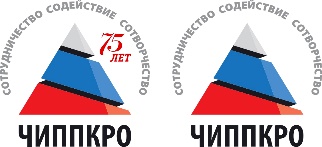 Министерство образования и науки Челябинской областиГосударственное бюджетное учреждение дополнительного профессионального образования«Челябинский  институт переподготовки и повышения квалификации работников образования» (ГБУ ДПО ЧИППКРО)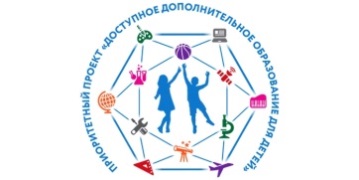 Приоритетный проект«Доступное дополнительное образование для детей»Педагогический франчайзинг развертывания сети дополнительных общеобразовательных программ на уровне муниципальных образований Челябинской области№ п/пТемаКоличество часовКоличество часовКоличество часовФормы контроля/аттестации№ п/пТемаВсегоТеорияПрактикаФормы контроля/аттестацииОзнакомительный модульОзнакомительный модульОзнакомительный модульОзнакомительный модульОзнакомительный модуль1.Введение в программу3121.1Знакомство с программой. Самодиагностика «Лидер ли я?»111.2Портрет современного лидера 111.3Самооценка и саморазвитие. Дневник саморазвития11Тестовое задание2.Лидерство как образ жизни и пространства самореализации человека12572.1Ценности современного лидерства112.2Я горжусь – я россиянин!2112.3Человек культуры, культурный человек3122.4Государственная молодежная политика.112.5Форсайт образования ХХI века112.6Мир современных профессий112.7Экологическая культура человека112.8Информационная культура и средства современной коммуникации человека112.9Добровольчество или волонтёрство?11Дневник саморазвития3.Самореализация лидера12483.1Мечты и планы. Жизненные цели. Цели деятельности.Тренинг постановки целей11Индивиду-альное проектное задание3.2Эффект призмы и принципы, управляющие эффективностью человеческой деятельности113.3Навык и привычка. Навык проактивной личности113.4Решение как выбор альтернативы113.5Тайм-менеджмент11Анкетирова-ние3.6Планирование113.7Самоанализ. Рефлексия113.8Общение и коммуникативные навыки лидера. Принципы эффективного общения2113.9Ораторское мастерство. 211Творческий отчёт3.10Имидж лидера114.Инструменты лидера15694.1От развития коллектива к командообразованию3214.1.1Формы организации людей: группа, коллектив, команда114.1.2Коллективное самоуправление114.1.3Методы принятия коллективного решения11Дневник саморазвития4.2Психология общения3214.2.1Межличностные отношения. Конфликт114.2.2Пути разрешения конфликтных ситуаций11Тестовое задание4.2.3Типы собеседников. Способы установления партнерских отношений11Событийный модульСобытийный модульСобытийный модульСобытийный модульСобытийный модуль4.3Формы и технологии организации деятельности6154.3.1Коллективно-творческое дело и технология его подготовки11Групповое проектное задание4.3.2Проектирование дела2114.3.3Игровые технологии114.3.4Блиц-технологии114.3.5Шоу-технологии11Разработка группового проекта4.4Информационно-медийное сопровождение деятельности3124.4.1Информационное зеркало (визуальное сопровождение события)11Групповое проектное задание4.4.2Подготовка информационных материалов о событии. Фото-, видео сопровождение11Групповое проектное задание4.4.3Формирование информационного контента в социальных сетях11Групповое проектное задание,очная защита группового проектаВСЕГО:421626№ п/пНаименование разделов и темОбщее кол-во часовИз нихИз нихКоличество часов по месяцамКоличество часов по месяцамКоличество часов по месяцамКоличество часов по месяцамКоличество часов по месяцамФормыФормы№ п/пНаименование разделов и темОбщее кол-во часовтеорияпрактикаянварьфевральмартапрельмайтекущего контроляпромежуточной и итоговой аттестации1.Введение в программу31231.1Знакомство с программой. Самодиагностика «Лидер ли я?»1111.2Портрет современного лидера 1111.3Самооценка и саморазвитие. Дневник саморазвития111Тестовое задание2.Лидерство как образ жизни и пространства самореализации человека1257122.1Ценности современного лидерства1112.2Я горжусь – я россиянин!21122.3Человек культуры, культурный человек31232.4Государственная молодежная политика.1112.5Форсайт образования ХХI века1112.6Мир современных профессий1112.7Экологическая культура человека1112.8Информационная культура и средства современной коммуникации человека1112.9Добровольчество или волонтёрство?111Дневник саморазвития3.Саморазвитие лидера1248123.1Мечты и планы. Жизненные цели. Цели деятельности.Тренинг постановки целей111Индивидуальное проектное задание3.2Эффект призмы и принципы, управляющие эффективностью человеческой деятельности1113.3Навык и привычка. Навык проактивной личности1113.4Решение как выбор альтернативы1113.5Тайм-менеджмент111Анкетирование3.6Планирование1113.7Самоанализ. Рефлексия1113.8Общение и коммуникативные навыки лидера. Принципы эффективного общения21123.9Ораторское мастерство.2112Творческий отчёт3.10Имидж лидера1114.Инструменты лидера1569124.1От развития коллектива к командообразованию32134.1.1Формы организации людей: группа, коллектив, команда1114.1.2Коллективное самоуправление1114.1.3Методы принятия коллективного решения111Дневник саморазвития4.2Психология общения32134.2.1Межличностные отношения. Конфликт1114.2.2Пути разрешения конфликтных ситуаций111Тестовое задание4.2.3Типы собеседников. Способы установления партнерских отношений1114.3Формы и технологии организации деятельности61564.3.1Коллективно-творческое дело и технология его подготовки111Групповое проектное задание4.3.2Проектирование дела21124.3.3Игровые технологии1114.3.4Блиц-технологии (акции, флешмобы)1114.3.5Шоу-технологии111Разработка группового проекта4.4Информационно-медийное сопровождение деятельности31234.5.1Информационное зеркало (визуальное сопровождение события)111Групповое проектное задание4.5.2Подготовка информационных материалов о событии. Фото-, видеосопровождение111Групповое проектное задание4.5.3Формирование информационного контента в социальных сетях111Групповое проектное заданиеОчная защита группового проектаВСЕГО:42162631212123Год обученияКоличество группКоличество учебных недельУчебные недели / учебная нагрузкаУчебные недели / учебная нагрузкаУчебные недели / учебная нагрузкаУчебные недели / учебная нагрузкаУчебные недели / учебная нагрузкаУчебные недели / учебная нагрузкаУчебные недели / учебная нагрузкаУчебные недели / учебная нагрузкаУчебные недели / учебная нагрузкаУчебные недели / учебная нагрузкаУчебные недели / учебная нагрузкаУчебные недели / учебная нагрузкаУчебные недели / учебная нагрузкаУчебные недели / учебная нагрузкаГод обученияКоличество группКоличество учебных недель1234567891011121314Год обученияКоличество группКоличество учебных недель29.01-04.0205.02-11.0212.02-18.0219.02-25.0226.02-04.0305.03-11.0312.03-18.0319.03-25.0326.03-01.0402.04-08.0409.04-15.0416.04-22.0423.04-29.0430.04-06.0511143333333333333А12143333333333333А13143333333333333А14143333333333333А15143333333333333А16143333333333333А17143333333333333А18143333333333333А№ п/пНаименование основногооборудованияКол-во единицТехнические средства обученияТехнические средства обученияТехнические средства обученияэкран настенный1мультимедиа проектор1персональный компьютер (рабочее место педагога)15.принтер лазерный16.принтер цветной17.копировальный аппарат18.сканер19.цифровой фотоаппарат111.цифровая видеокамера112.web-камера113.устройства ввода/вывода звуковой информации – микрофон, наушники114.устройства вывода/ вывода звуковой информации – микрофон, колонки и наушники116.внешний накопитель информации117.мобильное устройство для хранения информации
(флеш-память)1Информационно-коммуникационные средства (программные средства)Информационно-коммуникационные средства (программные средства)Информационно-коммуникационные средства (программные средства)операционная система1антивирусная программа1программа-архиватор 7-Zip1программа для записи CD и DVD дисков1мультимедиа проигрыватель, входящий в состав операционной системы1программа для проведения видеомонтажа и сжатия видеофайлов1редактор Web-страниц1браузер Opera1мультимедиа проигрыватель, входящий в состав операционной системы1программа для проведения видеомонтажа и сжатия видеофайлов1программное обеспечение для работы цифровой измерительной лаборатории, статистической обработки и визуализации данных1программное обеспечение для работы цифровой лаборатории конструирования и робототехники1программное обеспечение для работы цифрового микроскопа 1коллекции цифровых образовательных ресурсов (аудио-, видео-, фото-, интернет-источники-)1МебельМебельМебельстол 42.компьютерный стол1стулья25аудиторная доска (для письма фломастером с магнитной поверхностью /мелом)1шкафы для хранения оборудования3